Вот это да. Мы в мастерской сушим не меньше 1,5 часов каждый слой. Не хочу ни с кем спорить и никого задеть, но нам объясняют, что только за такое время слой хорошо просушивается и не сдирается при нанесении следующего.Нравится1Показать список оценивших11 янв в 23:40Ответить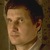 Михаил ЛимоновСогласен с предидущим оратором. Наносить следущий слой на сырое - это значит сдирать нижележащий слой, + если будет левкас из множества сырых слоев, и потом они все вместе высохнут - это грозит растрескиванием, сразу или в будущем. 
Вообще, зачем такие сложности. Вот проверенный 30 ти летним опытом способ:
Первый слой кистью, погуще, а когда высохнет - срезать торчащие комочки и просто шпателем вывести плоскость. Лишняя толщина не нужна! Секрет успеха в том, чтоб на самых последних прохождениях шпателя все больше растирать кусочки левкаса с водой. Но когда видишь, что вся доска уже влажная - обязательно давать полностью просохнуть. По сырому не возюкать! 
И - почему нельзя желатин нагревать больше 60 градусов? Такие клеи получаются многочасовым кипечением кожи в воде.Нравится1Показать список оценивших12 янв в 0:22ОтветитьМихаил ЛимоновКстати, одним желатином тоже не желательно. 
5гр. желатина + 5гр. мездрового клея, 100 мл воды, сыпать в горячий клей мел, пока над ним не начнет расти горка + стол. ложка олифы на стакан левкаса - уже десятки лет с таким левкасом иконы стоят без всяких трещин.